Приложение к постановлениюадминистрации города от                      №  «Приложение к постановлениюадминистрации города от 07.10.2014 № 641СХЕМА размещения рекламных конструкцийпо улице Брянской в Железнодорожном и Центральном районах города КрасноярскаМасштаб 1:10000 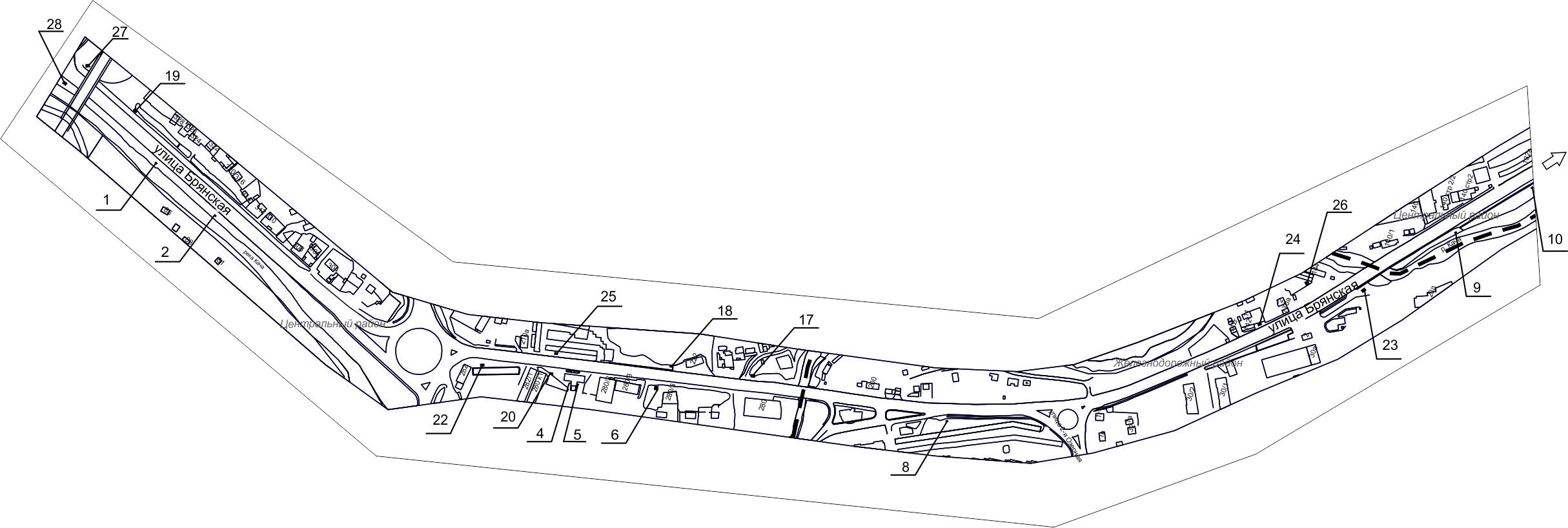 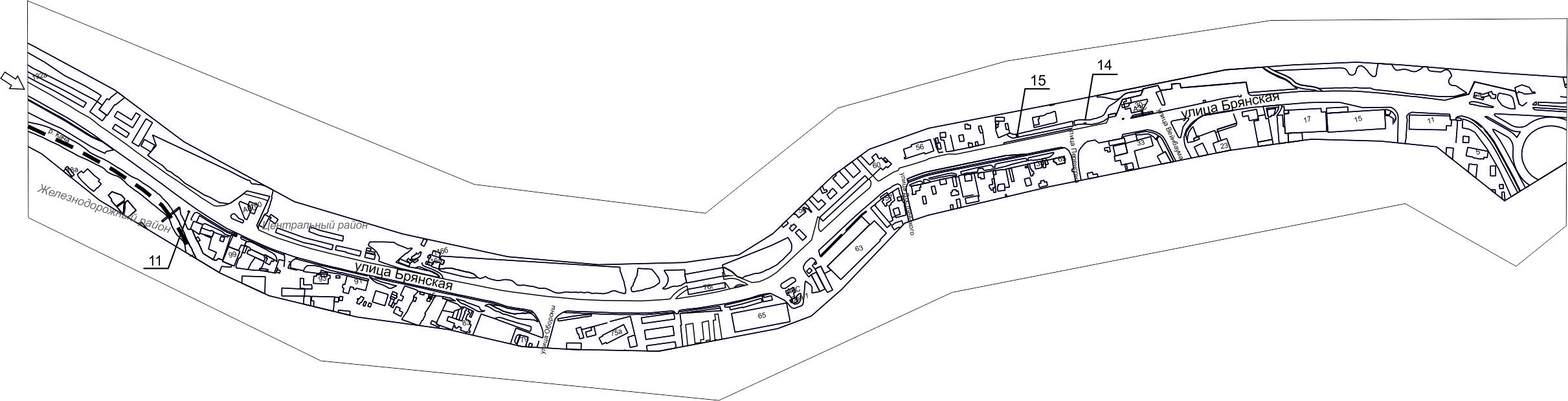 Примечание:Сведения о рекламных местах указываются в паспортах рекламных мест.».Номер на схемеАдрес рекламного местаТип конструкции1ул. Брянская, 324, на противоположной стороне дорогищитовая конструкция с размером информационного поля 3,7 м х 2,7 м (ситиборд) 2ул. Брянская, 314, на противоположной стороне дорогищитовая конструкция с размером информационного поля 3,7 м х 2,7 м (ситиборд) 4ул. Брянская, 280, ст. 1, слева от входа в кассу АЗСщитовая конструкция с размером информационного поля 1,2 м x 1,8 м (пилон)5ул. Брянская, 280, ст. 1, справа от входа в кассу АЗСщитовая конструкция с размером информационного поля 1,2 м x 1,8 м (пилон)6ул. Брянская, 280/3щитовая конструкция с размером информационного поля 6,0 м x 3,0 м (щит) либо щитовая конструкция с размером информационного поля 6,0 м x 3,2 м с автоматической сменой изображения (призматрон)8ул. Брянская, напротив дома по ул. Северо-Енисейская, 46ащитовая конструкция с размером информационного поля 3,7 м х 2,7 м (ситиборд)9ул. Брянская, 140ащитовая конструкция с размером информационного поля 3,7 м х 2,7 м (ситиборд)10ул. Брянская, 132а, стр. 6, на противоположной стороне дорогищитовая конструкция с размером информационного поля 6,0 м x 3,0 м (щит) либо щитовая конструкция с размером информационного поля 6,0 м x 3,2 м с автоматической сменой изображения (призматрон)11ул. Брянская, 101щитовая конструкция с размером информационного поля 6,0 м x 3,0 м (щит) либо щитовая конструкция с размером информационного поля 6,0 м x 3,2 м с автоматической сменой изображения (призматрон)14ул. Брянская, 30, стр. 1щитовая конструкция с размером информационного поля 3,7 м х 2,7 м (ситиборд) 15ул. Брянская, 44щитовая конструкция с размером информационного поля 3,7 м х 2,7 м (ситиборд) 17ул. Брянская, 218щитовая конструкция с размером информационного поля 6,0 м x 3,0 м (щит) либо щитовая конструкция с размером информационного поля 6,0 м x 3,2 м с автоматической сменой изображения (призматрон)18ул. Брянская, 222щитовая конструкция с размером информационного поля 6,0 м x 3,0 м (щит) либо щитовая конструкция с размером информационного поля 6,0 м x 3,2 м с автоматической сменой изображения (призматрон)19ул. Брянская, 328щитовая конструкция с размером информационного поля 6,0 м x 3,0 м (щит) либо щитовая конструкция с размером информационного поля 6,0 м x 3,2 м с автоматической сменой изображения (призматрон)20ул. Брянская, въезд на АЗС по ул. Брянской, 280, ст. 1щитовая конструкция с размером информационного поля 6,0 м x 3,0 м (щит) либо щитовая конструкция с размером информационного поля 6,0 м x 3,2 м с автоматической сменой изображения (призматрон)22ул. Брянская, 210а/1, на противоположной стороне дорогищитовая конструкция с размером информационного поля 6,0 м x 3,0 м (щит) либо щитовая конструкция с размером информационного поля 6,0 м x 3,2 м с автоматической сменой изображения (призматрон)23ул. Брянская, напротив дома по ул. Железнодорожников, 22дщитовая конструкция с размером информационного поля 6,0 м x 3,0 м (щит) либо щитовая конструкция с размером информационного поля 6,0 м x 3,2 м с автоматической сменой изображения (призматрон)24ул. Брянская, 142гщитовая конструкция с размером информационного поля 6,0 м x 3,0 м (щит) либо щитовая конструкция с размером информационного поля 6,0 м x 3,2 м с автоматической сменой изображения (призматрон)25ул. Брянская, 280, стр. 1, на противоположной стороне дороги, в районе гаражейщитовая конструкция с размером информационного поля 6,0 м x 3,0 м (щит) либо щитовая конструкция с размером информационного поля 6,0 м x 3,2 м с автоматической сменой изображения (призматрон)26ул. Брянская, 140дщитовая конструкция с размером информационного поля 12,0 м х 4,0 м (суперборд)27ул. Брянская, в районе ж/д моста, слева при въезде в городщитовая конструкция с размером информационного поля 6,0 м x 3,0 м (щит) либо щитовая конструкция с размером информационного поля 6,0 м x 3,2 м с автоматической сменой изображения (призматрон)28ул. Брянская, в районе ж/д моста, справа при въезде в городщит (билборд) 6,0 м x 3,0 м либо призматрон 6,0 м x 3,0 мОтдельно стоящая на земле рекламная конструкция, состоящая из фундамента, каркаса, информационного поля.   Внешние габариты рекламной конструкции не более 6,4 х 3,4 метровВысота опоры 4,5 – 7,0 метров. Фундамент должен быть заглублен и не должен выступать над уровнем земли.                                                                             